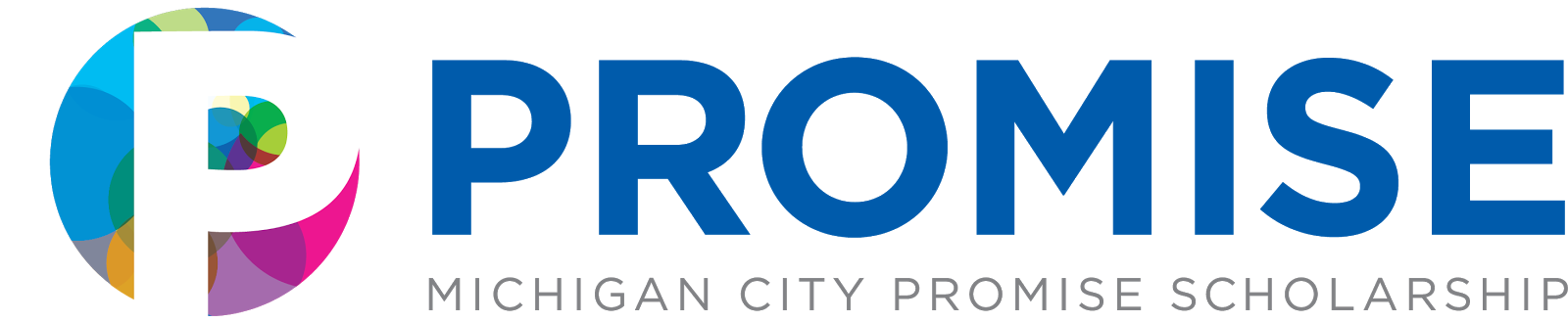 Michigan City Promise ScholarVolunteer Hours Log SheetComplete 40 volunteer hours by Aug 31, 2022. The table below must be filled out in order to officially record your volunteer hours and requires original signatures by your supervisors. Hours must be completed at a site that has been approved by the Promise Scholarship Office.  Once 40 hours have been completed, return this form to:Janet Beutner, Michigan City Promise Scholarship Program Director  City Hall  100 East Michigan Blvd., Michigan City, IN 46360.Contact Phone: 219-873-1400 Ext. 2002NameHome Phone	Cell Phone	Email AddressDateSupervisor name, phone, and signatureType of activity# of hoursDateSupervisor name, phone, and signatureType of activity# of hoursDateSupervisor name, phone, and signatureType of activity# of hours